ĐOÀN TNCS HỒ CHÍ MINH – HỘI SINH VIÊN VIỆT NAM 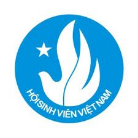 TRƯỜNG ĐẠI HỌC NGÂN HÀNG TP.HCM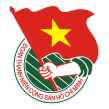 -----------O-----------GIẤY XÁC NHẬN THÀNH TÍCH HOẠT ĐỘNGHọ và tên: ________________________________	MSSV: _________________Lớp: __________________
Khoa: ____________________________Đã có những đóng góp và đạt thành tích trong các hoạt động sau:STTTHỜI GIANTÊN CHƯƠNG TRÌNHĐƠN VỊTỔ CHỨCXÁC NHẬN (Trưởng BTC ký)